Instituto de Educação Infantil e Juvenil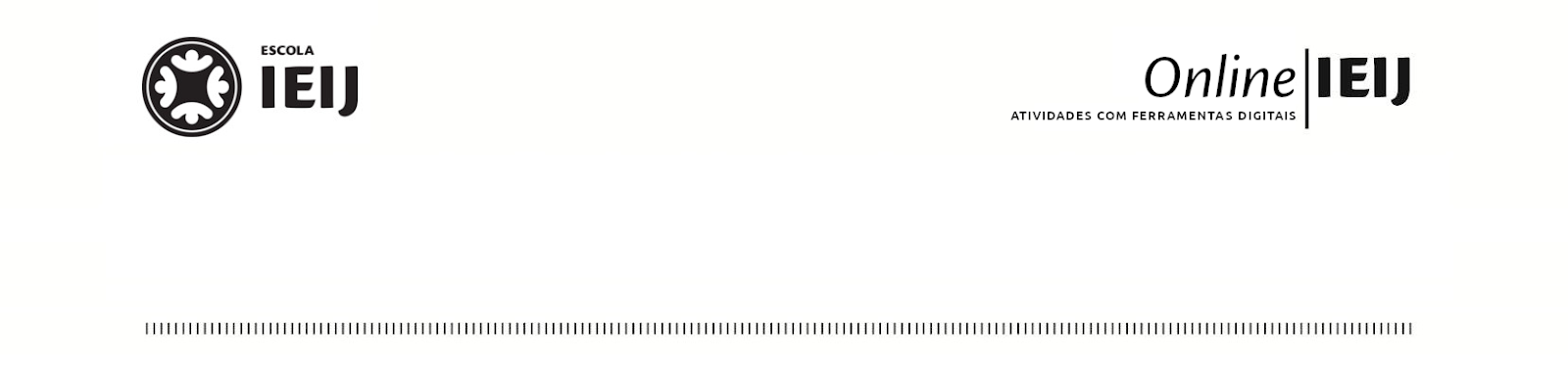 Outono, 2020. Londrina, 07 de outubro.Nome: _____________________________________  Turma: ______Área do conhecimento: Língua Portuguesa | Professor: Fernando LisbôaEscrita final do projetoVocês assistiram ao vídeo sobre argumentação ontem. Agora, veremos como se estrutura o texto argumentativo, também chamado de dissertação. Para isso, abra os dois arquivos de texto postados hoje, leia-os, e volte aqui para responder às questões abaixo. Lembrem-se de fazer respostas completas e NÃO COPIAR dos textos base - usem as suas próprias palavras.1. Quais são as três partes que compõem o texto dissertativo?2. O que deve conter em cada parte do texto?3. Levando em consideração o seu tema no PIA, qual seria uma possível tese para defender dentro do seu texto?PIA - Argumentação II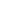 